Program DOPRAVA 2020+ – první veřejná soutěž Program  je  zaměřen  na  podporu  projektů  aplikovaného  výzkumu,  experimentálního  vývoje  a  inovací,  jejichž  výsledky  mají  vysoký  potenciál  pro  další  uplatnění  v  nových  přístupech, technologických  postupech  a  službách  vedoucích  k  posílení  společenských  a  ekonomických přínosů  dopravy.  Zvláštní  důraz  se  klade  na  posílení  spolupráce  výzkumného,  akademického  a  soukromého  sektoru  a  vytvoření  vhodných  podmínek  pro  komercializaci  výsledků  výzkumu  a jejich využití pro potřeby společnosti. Maximální výše dotace 50 mil. Kč na projekt, maximální míra intenzity podpory na projekt 80%.Předpokládaná délka trvání projektů je 12 – 48 měsíců. Alokace pro tento podprogram je 500 mil. Kč.Specifické požadavky na aplikačního garanta: Organizační  složky  státu,  jimi  zřízené  příspěvkové  organizace  a  územně  samosprávné  celky mohou plnit roli aplikačního garanta interně i externě. Pokud  je  aplikačním  garantem  Ministerstvo  dopravy  a  návrh  projektu  za  něj  získá  bonifikaci dle  kapitoly  5.6.2  Zadávací  dokumentace,  nesmí  uchazeči  během  realizace  projektu  změnit či ukončit jeho účast bez důvodů zvláštního zřetele hodných. Ukončení účasti aplikačního garanta Ministerstva dopravy může být vyhodnoceno jako změna bránící dosažení cíle projektu.  Uchazeči,  kteří  budou chtít  ve  svých  projektech  využít  aplikační  garanci  Ministerstva  dopravy, se mohou v případě potřeby konzultace obrátit na kontaktní adresu doprava2020@mdcr.cz. Kdo může dotace získat:výzkumné organizace, podniky, organizační složky státu a jimi zřízené příspěvkové organizace Na co lze žádat dotaci:osobní náklady/výdaje včetně stipendií v rozsahu nezbytném pro řešení projektu;náklady na subdodávky - jsou uznatelnými náklady, pokud se vztahují na služby výzkumné povahy. Náklady na subdodávky jsou omezeny 20 % z celkových uznatelných nákladů projektu za celou dobu řešeníostatní přímé náklady - představují náklady na ochranu práv duševního vlastnictví, další provozní náklady, náklady na provoz, opravy a údržbu dlouhodobého hmotného a nehmotného majetku, cestovní náklady atd.režijní náklady – flat rate – pevná sazba  tzv. metodou “flat rate” do výše 25 % se vykazuje ze součtu skutečně vykázaných osobních nákladů a ostatních přímých nákladů (subdodávky nejsou zahrnuty).		   - full cost.Povinné přílohy projektové žádosti:•    k plánovanému výsledku druhu N metS  – metodika schválena příslušným orgánem státní  správy,  do  jehož  kompetence  daná  problematika  spadá.  Touto  přílohou je Formulář potvrzení zájmu příslušného orgánu státní správy; •   k plánovanému  výsledku  druhu  P  –  patent  musí  uchazeč  doložit  patentovou rešerši•    k externímu aplikačnímu garantovi – touto přílohou může být např.  Letter  of  Intent,  smlouva  o  využití  výsledků,  smlouva  o  smlouvě  budoucí, memorandum. Hlavní výstupy/výsledky podporované programem DOPRAVA 2020+: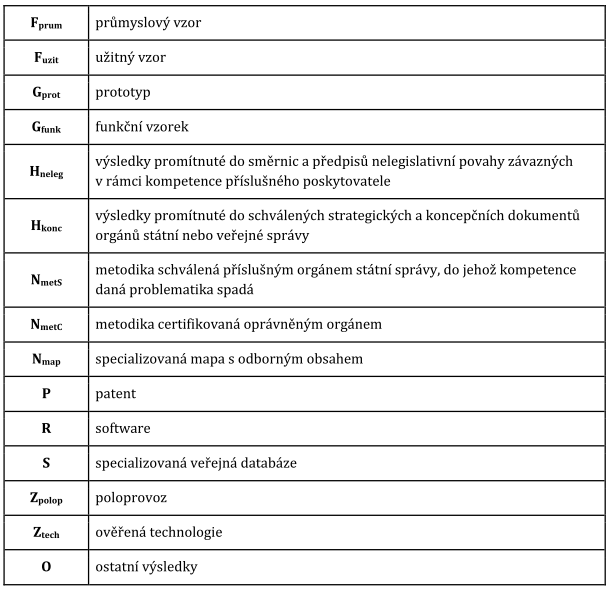 Maximální intenzita podpory pro jednotlivé kategorie činností a jednotlivé kategorie účastníků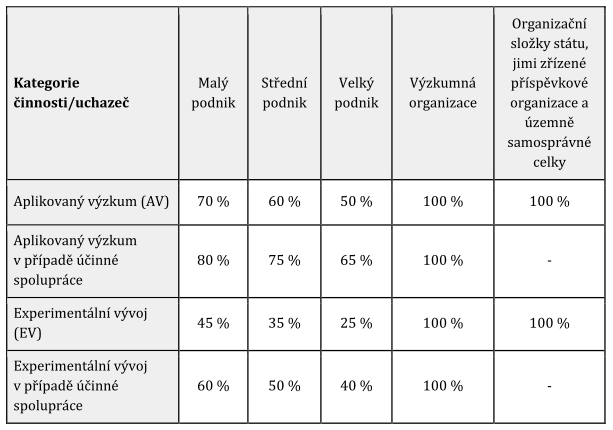 BonifikaceV rámci veřejné soutěže může návrh projektu obdržet 2 bonifikace: •     Bonifikace za soulad s vybraným prioritním výzkumným cílem (v příloze emailu); •     Bonifikace za aplikační garantství od Ministerstva dopravyDůležité termíny:Návrh projektu včetně povinných příloh se podává prostřednictvím informačního systému ISTA do 13. 8. 2019 do 16:30 hod.Zveřejnění výsledků nejpozději do 31. 1. 2020Zahájení projektu nejdříve od 1. 1. 2020 (nejpozději 1. 6. 2020). Ukončení projektu nejpozději  do 31. 5. 2024.Více informací a vzory ke stažení naleznete zde: https://tacr.cz/index.php/cz/programy/program-doprava2020/prvni-verejna-soutez-doprava2020.htmlProjekt musí být podán prostřednictvím informačního systému ISTA: https://ista.tacr.cz/Zpracovala: 17. 6. 2019, Ing. Markéta Pánkovámarketa.pankova@tul.cz